LetokruhyOznačujú ročný prírastok drevaNajlepšie sú viditeľné pri ihličnatých drevináchPodľa ich počtu sa dá odhadnúť vek dreva-stromuMajú tvar prstencovPoznáme: Jarné letokruhy (sú svetlejšie a mäkšie)Letné letokruhy (sú tmavšie, hustejšie a tvrdšie)( v zime dreviny odpočívajú...preto nemáme zimné letokruhy).Poznáme takéto druhy reziva: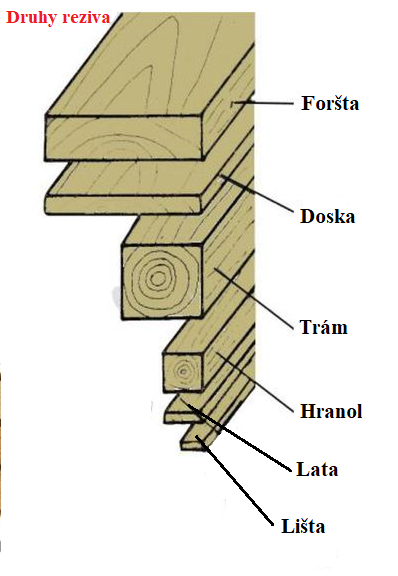 